ПРИКАЗ -пг. Петропавловск – Камчатский		                             2019 годаВ целях реализации государственной программы Камчатского края «Развитие экономики и внешнеэкономической деятельности Камчатского края», утвержденной постановлением Правительства Камчатского края от 29.11.2013 № 521-ППРИКАЗЫВАЮ:Внести изменения в приложение к приказу Агентства инвестиций и предпринимательства Камчатского края от 31.05.2018 № 116-п «Об утверждении Порядка обеспечения участия субъектов малого и среднего предпринимательства в выставочно-ярмарочных мероприятиях», следующие изменения:в части 7 заменить слова «с понедельника по четверг с 9.00 часов до 12.30 часов и с 13.30 часов до 17.00 часов местного времени, по пятницам с 9.00 часов до 13.00 часов местного времени» на слова «с понедельника по четверг с 9.00 часов до 13.00 часов и с 14.00 часов до 16.30 часов местного времени, по пятницам с 9.00 часов до 13.00 часов и с 14.00 часов до 15.00 часов местного времени».Разместить настоящий приказ на официальном сайте исполнительных органов государственной власти Камчатского края в сети Интернет: www.kamgov.ru.Настоящий приказ вступает в силу через 10 дней после дня его официального опубликования. Руководитель	                                                                              Герасимова О.В.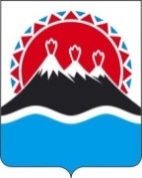 АГЕНТСТВО ИНВЕСТИЦИЙ И ПРЕДПРИНИМАТЕЛЬСТВА КАМЧАТСКОГО КРАЯО внесении изменений в приложение к приказу Агентства инвестиций и предпринимательства Камчатского края от 31.05.2018 № 116-п «Об утверждении Порядка обеспечения участия субъектов малого и среднего предпринимательства в выставочно-ярмарочных мероприятиях»